Reminder about MethodologyAMQs (Annotated Map Questions) require you to draw an annotated map (croquis) and create an organized key or legend, and then using your map, a document and your knowledge to write a 2 page response (short – essay) to a prompt.You must produce a neat and easy to read annotated map (use coloured pencils and a few felt-tip pens - avoid ballpoint pens and markers and never use highlighters).Between 10-15 symbols should be used in the legend (ideally 12). The Information in the legend must be hierarchically categorized (through use of colour and size of symbols) using all four types of representation (areas, lines, arrows, points). Places and names must also be correctly labelled on the map.Finally, you will need to use your map, together with your knowledge from lessons and a document to write a 2 page response to a prompt.Guidance for how to construct an Annotated MapGuidance for creating an Annotated Map Key or Legend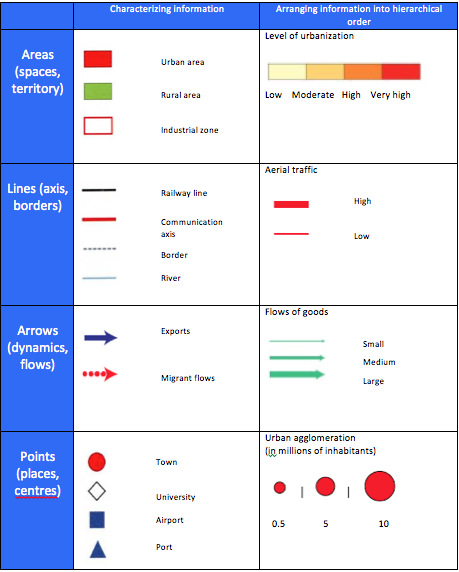 An annotated map ALWAYS includes: MethodsPrinciplesA titleClear and underlinedIn History, it has to contain a dateIn HG, it has to indicate the space concernedA scaleWritten on the blank mapAn orientationAn arrow indicating the direction of the NorthOn an angle of the mapA legend / keyOrganized into several partsNEVER write the legend on the back of your paper, NEVER above your mapThe legend is always written on the right of the symbol, or on a side pageSymbolsSeveral categories of symbols:areas, lines, arrows, pointsUse a ruler for shapes and linesAn annotated map must to be NEAT, and use regular drawing tools (NO highlighter, NO glitter)An annotated map must to be NEAT, and use regular drawing tools (NO highlighter, NO glitter)An annotated map must to be NEAT, and use regular drawing tools (NO highlighter, NO glitter)